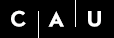 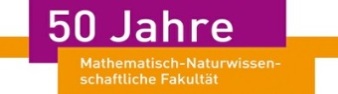 Max-Planck-Ausstellungim Physikzentrum derChristian-Albrechts-Universität zu Kiel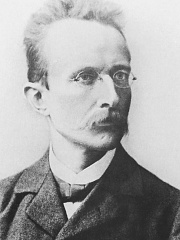 Max PlanckAls Professor für Theoretische Physik an der CAU Kiel: (1885-89)As professor of theoretical physics at the University of Kiel (1885-89)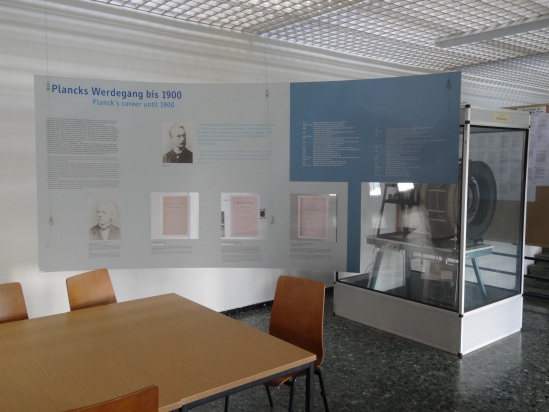 Vor dem Max-Planck-Hörsaal (LS13/R8)Plancks Beziehung zu Kiel„…betrachte ich doch Kiel als meine eigentliche Heimat und fühle mich auch heute noch als Schleswig-Holsteiner.“Max Planck, 1920, anlässlich der Nobelpreis-Verleihung (Lebenslauf)Planck’s relationship to Kiel“I regard Kiel as my real home and even today I still feel like a true ‘Schleswig-Holsteiner’.”Max Planck, on the occasion of the Nobel Prize Award ceremony (1920)Vor dem Max-Planck-Hörsaal (LS13/R8)Plancks Beziehung zu Kiel„…betrachte ich doch Kiel als meine eigentliche Heimat und fühle mich auch heute noch als Schleswig-Holsteiner.“Max Planck, 1920, anlässlich der Nobelpreis-Verleihung (Lebenslauf)Planck’s relationship to Kiel“I regard Kiel as my real home and even today I still feel like a true ‘Schleswig-Holsteiner’.”Max Planck, on the occasion of the Nobel Prize Award ceremony (1920)Revolution der PhysikEnde des 19. Jahrhundertszwischen den Hörsälen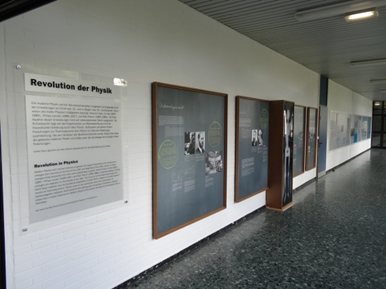 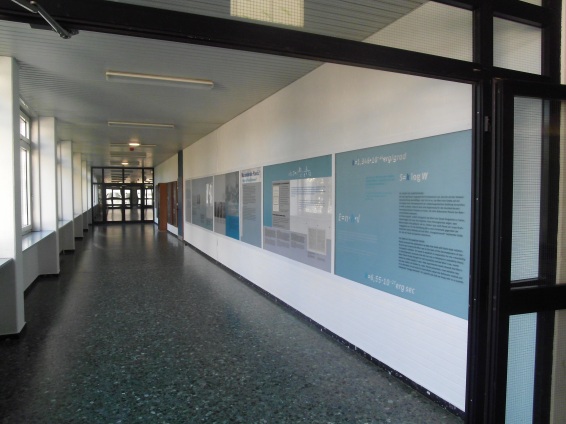   Was ist Licht? What is light?   Röntgenstrahlung: Der Mensch wird durchsichtig   X Rays: Humans become transparentPlancks EntdeckungPlanck’s discovery    Die Geburt der Quantentheorie   The birth of quantum theoryRevolution der PhysikEnde des 19. Jahrhundertszwischen den Hörsälen  Was ist Licht? What is light?   Röntgenstrahlung: Der Mensch wird durchsichtig   X Rays: Humans become transparentPlancks EntdeckungPlanck’s discovery    Die Geburt der Quantentheorie   The birth of quantum theoryDie Geburtsstunde der Quantentheorie„[…] muß er eine Hypothese wagen, deren Kühnheit zunächst niemandem, wohl nicht einmal ihm selber, im vollen Umfange klar war. Dann aber konnte er am 14. Dezember 1900 […] die theoretische Ableitung des Strahlungsgesetzes vortragen. Das war die Geburtsstunde der Quantentheorie. Diese Leistung verewigt seinen Namen auf alle Zeiten.Auszug aus Max von Laues Traueransprache auf Max Planck vom 7. Oktober 1947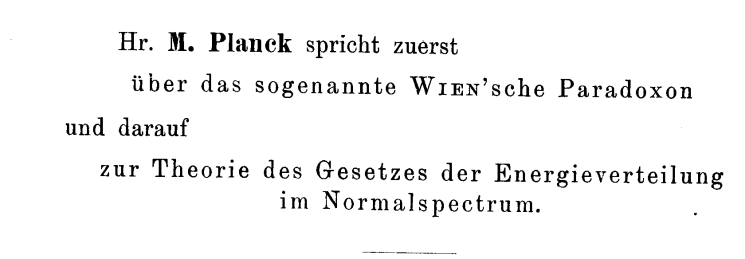 Aus dem Sitzungsprotokoll der Deutschen Physikalischen Gesellschaft vom 14. Dezember 1900The very beginning of quantum theory"[…] nobody—not even he himself—fully realized the boldness of the hypothesis he was compelled to venture. But then, on 14 December 1900, […] he could present the theoretical derivation of black-body radiation [Planck’s law]. It was the birth of quantum theory. His name will be forever immortalized through this achievement."From the eulogy to Max Planck, by Max von Laue on Oct. 7, 1947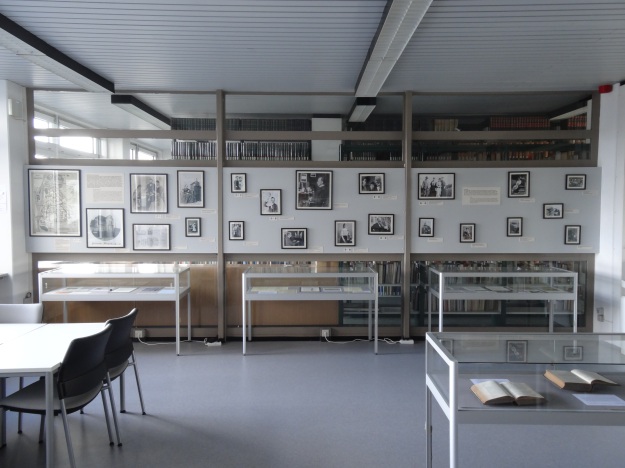 Planck privat – Planck und Kiel im Leseraum der Fachbibliothek Hochverehrter Herr Oberbürgermeister![…] Ich empfinde es als eine hohe Ehre und Freude, daß meine Vaterstadt Kiel mich zu ihrem Ehrenbürger machen will und danke ihr für diesen Ausdruck ihrer hochherzigen Gesinnung auf das herzlichste. […].Zu meinem lebhaften Bedauern verbietet mir mein Gesundheitszustand, persönlich an der Tagung teilzunehmen. […] Ich muß mich darauf beschränken, von der Ferne Ihr "Kiel im Aufbau" mit lebhaftem Interesse zu verfolgen und ihrem Verlauf einen vollen Erfolg zu wünschen.Mit vorzüglicher HochachtungIhr ergebenerDr. Max PlanckAuszug aus einem Brief Plancks vom 22.08.1947anlässlich der Verleihung der Ehrenbürgerwürde Max-Planck-Ausstellung im Physikzentrum derChristian-Albrechts-Universität zu KielProjektleiter Prof. Dr. Michael Bonitz
Institut für Theoretische Physik und Astrophysik 
Tel.: 0431/880-4122
Email: bonitz@physik.uni-kiel.de www.itap.uni-kiel.de/theo-physik/bonitz/planck.htmlFührungen während der Öffnungszeiten der Fachbibliothek, Mo.-Fr. 9 - 16°° Uhr, sowie nach VereinbarungKontaktFrank Hohmann
Fachbibliothek PhysikzentrumLeibnizstr. 15-17, 1.Stock, 24118 Kiel
Tel.: 0431/880-3819
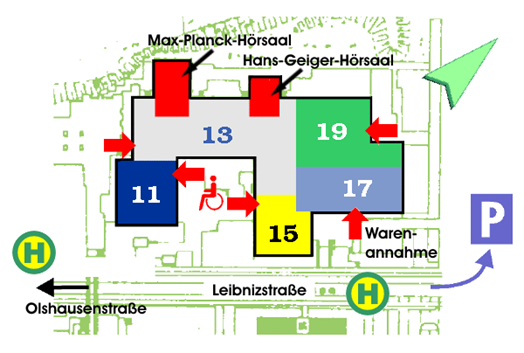 Max-Planck-Ausstellung im Physikzentrum derChristian-Albrechts-Universität zu KielProjektleiter Prof. Dr. Michael Bonitz
Institut für Theoretische Physik und Astrophysik 
Tel.: 0431/880-4122
Email: bonitz@physik.uni-kiel.de www.itap.uni-kiel.de/theo-physik/bonitz/planck.htmlFührungen während der Öffnungszeiten der Fachbibliothek, Mo.-Fr. 9 - 16°° Uhr, sowie nach VereinbarungKontaktFrank Hohmann
Fachbibliothek PhysikzentrumLeibnizstr. 15-17, 1.Stock, 24118 Kiel
Tel.: 0431/880-3819
